Raisonnement scientifique et communication écrite et graphiqueEXERCICE 1Le document de la figure 1 est un extrait d’une carte topographique régionale.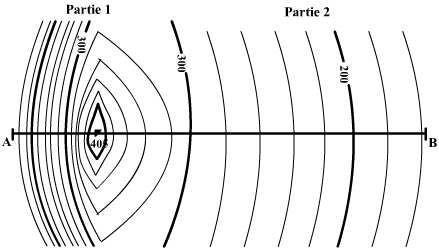 Figure 11. Déterminer l’équidistance des courbes de niveau (courbes maîtresses et courbes normales).L’équidistance des courbes normales= 20m L’équidistance des courbes maîtresses = 100mComparer l’écartement des courbes de niveau dans la partie 1 et la partie 2 de l’extrait de carte topographique.* dans la partie 1 les courbes de niveau très rapprochées représentent une forte pente. * dans la partie 2 les courbes de niveau écartées (espacées) représentent une faible pente. 3. Calculer l’échelle de la carte sachant que 800 m sur le terrain est représenté sur la carte par 4 cm.E=d/DD=800m=80000cm              et d=4cmDonc E=4/80000 =1/20000